08/08 RM 04367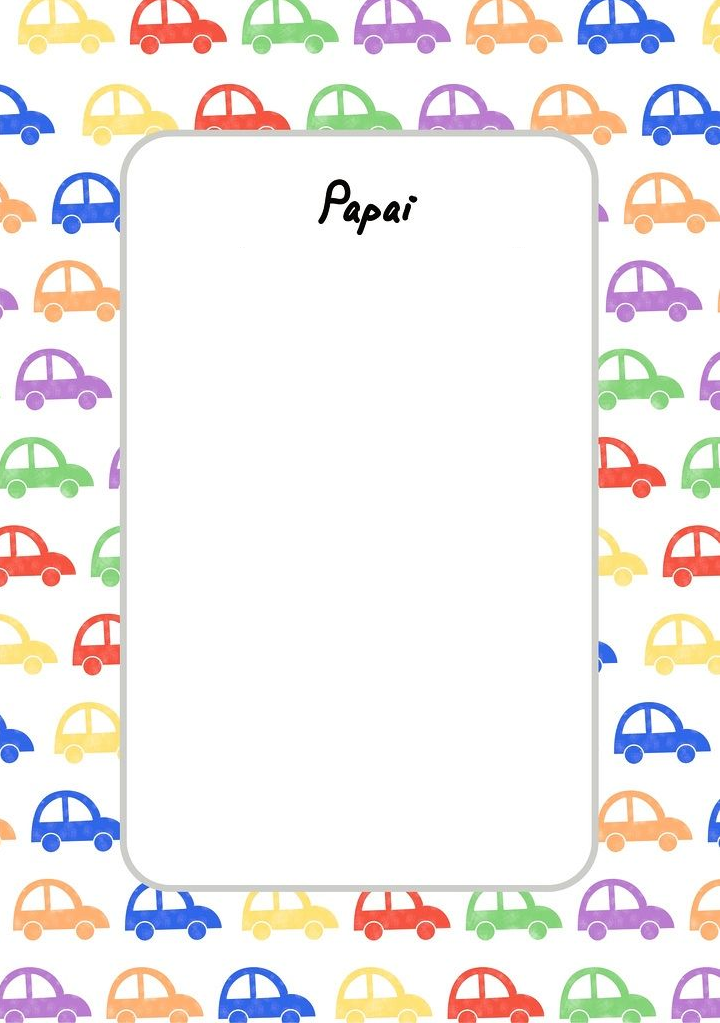 